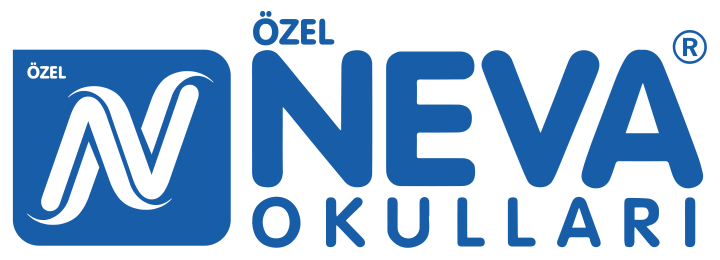 TÜRKÇE60 Yapraklı çizgili büyük boy defterMATEMATİK60 Yapraklı kareli büyük boy defterFEN - SOSYAL60 Yapraklı çizgili büyük boy defterGENEL İHTİYAÇLARCetvel, pergel,iletki,gönye. İlköğreti orta atlas100’ lü 1 paket ıslak mendil. Peçete, renkli fon kartonSimli ve simsizeva. Patafix, küçük boy yapıştırıcı. Çıt çıtlı dosya (ödevler için).Bant, makas, kurşun kalem kırmızı kalem, boya kalemleriNot:Kullanılabilir durumda malzemesi olanların almasına gerek yoktur.İNGİLİZCE60 yaprak büyük boy çizgili defter60’li ürün dosyasıDEĞERLER EĞİTİMİ40 sayfalık küçük çizgili defter20’li ürün dosyasıBEDEN EĞİTİMİEşofman, spor ayakkabı, Yedek t-shirt, atlet (2’şer adet) YÜZMEBone, yüzme gözlüğü(Okul kantininden temin edilebilir.)
havlu-terlik-mayo-yedek iç çamaşırGÖRSEL SANATLAR35X50 Saplı resim dosyası35x50 resim kağıdı (50 yaprak)35x50 avrupa fon kartonu ( 4 adet beyaz, 4 adet siyah)35x50 Bristol karton (2 adet)50x70 TuvalGiotto keçeli kalem (kalın uçlu)Sulu boyaPastel boya (en az 36 renk vincent marka)Guaj boya (maries ya da vincent)Kesik uçlu fırça (bir adet 6, bir adet 12)Prit ve makas (yalnızca görsel sanatlar dersinde kullanılacaktır.)Karton tabak(10 adet)Boyama önlüğü veya eski büyük bir t-shirtElişi kağıdı ya da eva (1 paket)NOT: Verilen markalar tavsiye amaçlıdır. Malzemeler tek tek etiketlenmelidir. Geçen yıldan kalan temiz malzemeleri yeniden kullanabilir.BİLİŞİM TEKN. ve YAZILIMVelisi tarafından öğrencinin adının ve soyadının belli olduğu bir Google Gmail hesabı edinilmelidir.Örnek :  oguzbayrak54@gmail.comNot : Gmail (eposta hesabı) edinmek için 18 yaş üstü ve cep tel. bilgisi gerekmektedir.  Velimizin çocuğu adına gmail hesabı edinmesi  talebimin nedeni  budur.Bu,  son derece basit bir işlemdir. Youtube’tan “Gmail hesabı almak” konulu bir videoyu izleyip çok kısa süre içerisinde bu işlemi gerçekleştirebilirsiniz.Gmail’i edindikten sonra belirlediğiniz hesabın adını ve şifresini unutmamak için bir yere KESİNLİKLE not almalısınız.